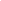 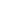 Monday (late-start)1st – 9:30-10:08am2nd – 10:12-10:503rd – 10:54-11:324th – 11:36-12:14Lunch – 12:14-12:445th – 12:48-1:266th – 1:30-2:087th – 2:12-2:50pm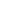      Tuesday-Friday1st – 8:00-8:50am2nd – 8:55-9:453rd – 9:50-10:404th – 10:45-11:355th – 11:40-12:30Lunch – 12:30-1:006th – 1:05-1:557th – 2:00-2:50pm  Activity Schedule1st – 8:00-8:45am2nd – 8:50-9:353rd – 9:40-10:254th – 10:30-11:155th – 11:20-12:05Lunch – 12:05-12:356th – 12:40-1:257th – 1:30-2:15*Claws – 2:15-2:50pm*